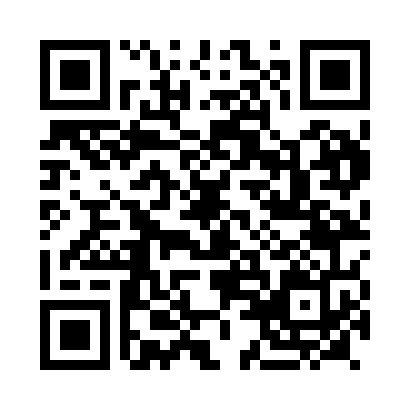 Prayer times for Djanet, AlgeriaWed 1 May 2024 - Fri 31 May 2024High Latitude Method: NonePrayer Calculation Method: Algerian Ministry of Religious Affairs and WakfsAsar Calculation Method: ShafiPrayer times provided by https://www.salahtimes.comDateDayFajrSunriseDhuhrAsrMaghribIsha1Wed4:255:4712:193:466:528:082Thu4:245:4612:193:466:528:093Fri4:245:4512:193:466:538:104Sat4:235:4512:193:466:538:105Sun4:225:4412:193:456:548:116Mon4:215:4312:193:456:548:127Tue4:205:4312:193:456:558:128Wed4:195:4212:193:456:558:139Thu4:195:4212:193:456:568:1410Fri4:185:4112:183:446:568:1511Sat4:175:4012:183:446:578:1512Sun4:165:4012:183:446:578:1613Mon4:155:3912:183:446:588:1714Tue4:155:3912:183:446:588:1715Wed4:145:3812:183:436:598:1816Thu4:135:3812:183:436:598:1917Fri4:135:3712:183:437:008:1918Sat4:125:3712:193:437:008:2019Sun4:125:3712:193:437:018:2120Mon4:115:3612:193:437:018:2121Tue4:105:3612:193:437:028:2222Wed4:105:3512:193:427:028:2323Thu4:095:3512:193:427:038:2324Fri4:095:3512:193:427:038:2425Sat4:085:3512:193:427:048:2526Sun4:085:3412:193:427:048:2527Mon4:085:3412:193:427:058:2628Tue4:075:3412:193:427:058:2729Wed4:075:3412:203:427:068:2730Thu4:065:3312:203:427:068:2831Fri4:065:3312:203:427:078:28